School name:				MATHS PLANNING YEAR A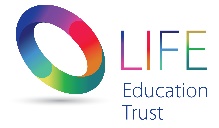 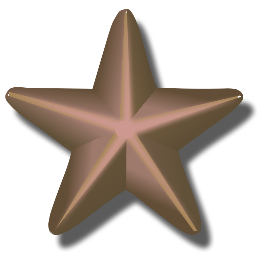 Teacher:		Class:		Year:	3-4		Term: Autumn 1			Week Commencing: Week 4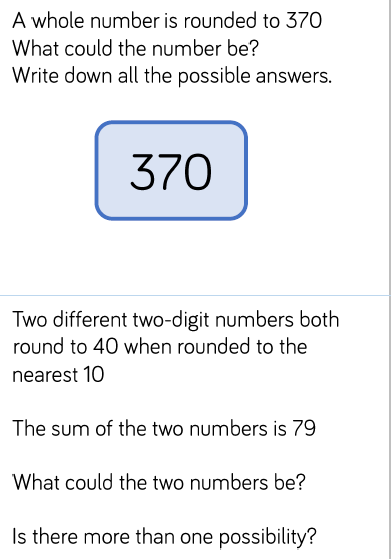 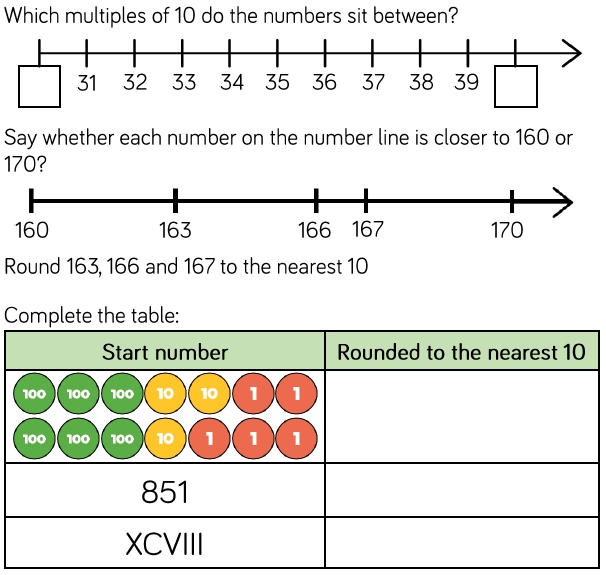 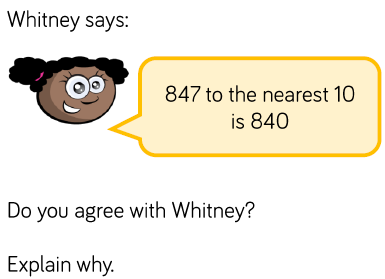 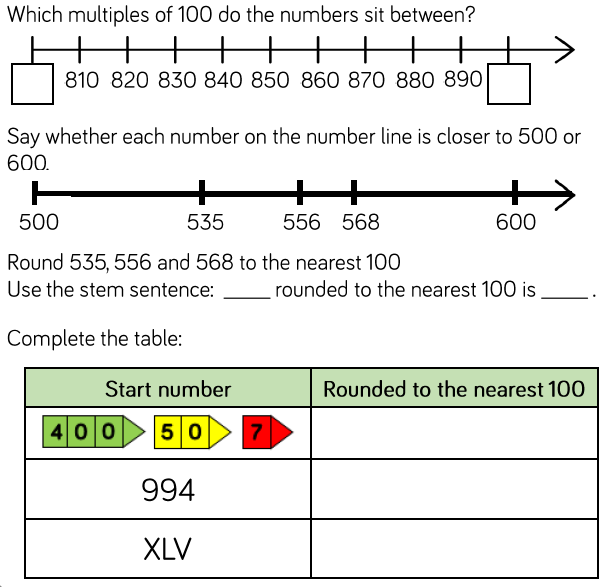 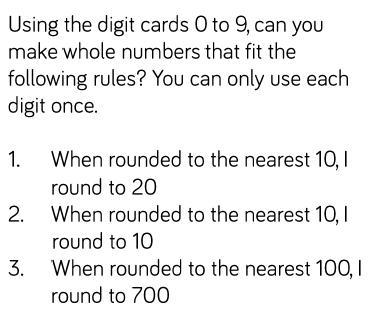 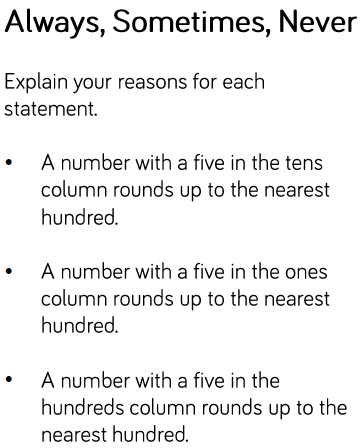 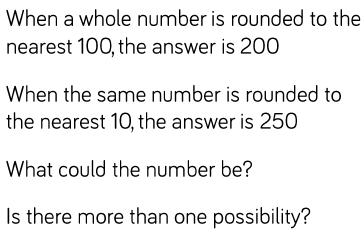 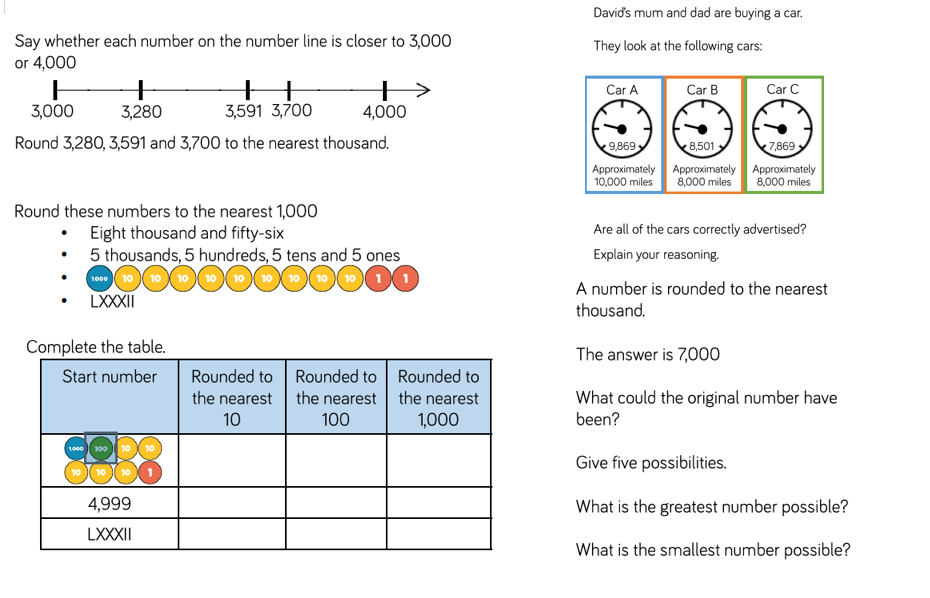 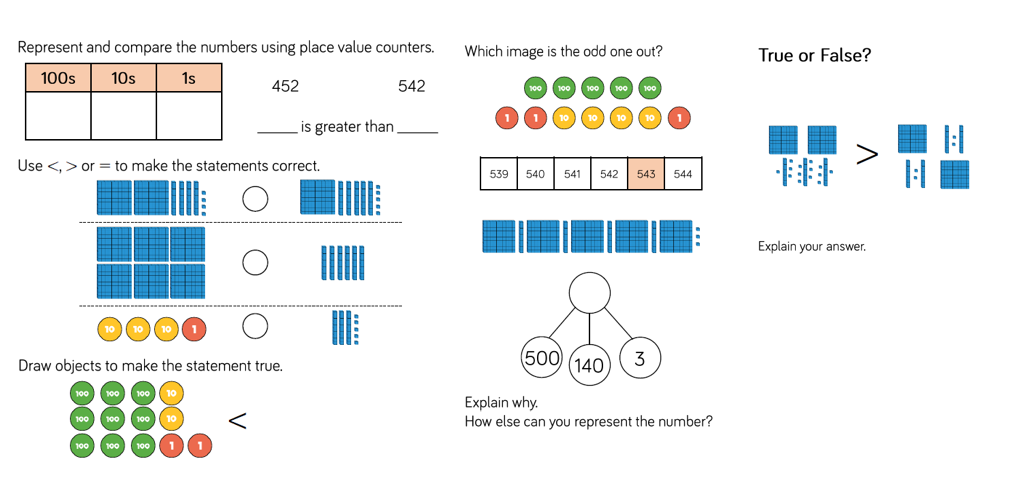 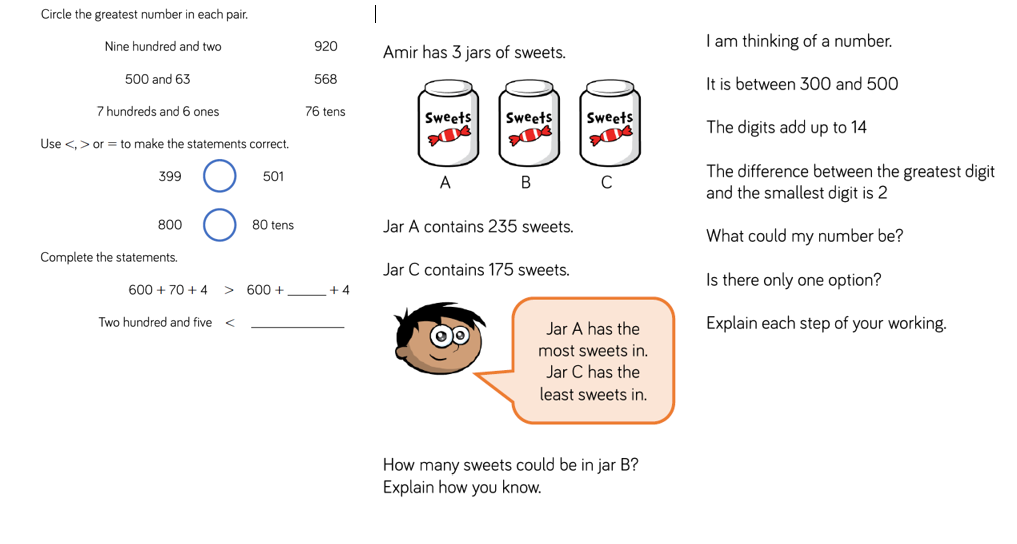 TopicTopicTopicNC Links:Pupils should be taught to:Place ValueNC Links:Pupils should be taught to:Place ValueNC Links:Pupils should be taught to:Place ValueNC Links:Pupils should be taught to:Place ValueNC Links:Pupils should be taught to:Place ValueNC Links:Pupils should be taught to:Place ValueNC Links:Pupils should be taught to:Place ValueDayMental/Oral StarterMental/Oral StarterMental/Oral StarterMain LessonMain LessonMain LessonMain LessonPlenaryAssessmentObjectivesActivityActivityObjectivesTeachingActivitiesKey VocabularyActivityMonL.O. Recall 3x tableL.O. fluencyY3183+52=144-21=17x3=24÷3=Y44315+589 =700 – 202 =189 x 3 =369 ÷ 3 =TMML.O. To tick or X and explain why some calculations are wrongTMML.O. To tick or X and explain why some calculations are wrongL.O.To round to the nearest 10.Success Criteria:Must: Round 2-digit numbers to nearest 10Should: Round 3-digit numbers to nearest 10Could: Round any number to the nearest 10Teach chn to look at a 2-digit number on a number line and decide which multiple of 10 it is closer to. They then apply their understanding to 3-digit numbers focussing on the 1s and rounding up and down.Teach chn the importance of 5 and even though it is in the middle of 0 and 10, 5 always rounds up.What is a multiple of 10?Which multiples of 10 does … sit between?Which column do we look at if we are rounding to the nearest 10?What do we do if the number in that column is 5?Which multiples of 10 does … sit between?Which multiple of 10 is the number closer to?Chn round numbers to nearest 10.Given a rounded number, what could the original number have been? List all possibilitiesRoundingMultiplesNearestOnes TensWhich column do we look at if we are rounding to the nearest 10?What do we do if the number in that column is 5?Exceeding ARE:At ARE: Below ARE: SENDPPGEALDayMental/Oral StarterMental/Oral StarterMain LessonMain LessonMain LessonMain LessonPlenaryAssessmentObjectivesActivityObjectivesTeachingActivitiesKey VocabularyActivityTuesL.O. Times Table TestL.O. fluencyY3171-51=125+124=15x6=60÷6=Y43851 +3585 =702-418 =189 x 6 =372 ÷ 6 =          TMML.O. <, > or =L.O.To round to the nearest 100.Success Criteria:Must: Round 3-digit numbers to nearest 100Should: Round 4-digit numbers to nearest 100Could: Round any number to the nearest 100Teach chn to compare rounding to 10 where they look at the 1s column to rounding to 100 where they look at the 10s column.Chn use knowledge of multiples of 100 to understand which two multiples of 100 a number sits between.What is the same/different about rounding to the nearest 10 or 100?Which multiples of 100 does … sit between?Which multiple of 100 is the number closer to?Chn round numbers to nearest 100.Given a rounded number, what could the original number have been? List all possibilitiesAlways sometimes never statements.RoundingMultiplesNearestOnes TensHundredsWhy does 49 round down and 50 round up?Can the answer be 0 when rounding?Exceeding ARE:At ARE: Below ARE: SENDPPGEALDayMental/Oral StarterMental/Oral StarterMain LessonMain LessonMain LessonMain LessonPlenaryAssessmentObjectivesActivityObjectivesTeachingActivitiesKey VocabularyActivityWedL.O. Recall 6x tableL.O. fluencyY312 x 6 =36 ÷ 6 =195 – 74 =182 + 106 =Y4336 ÷ 6 =478 x 6 =400- 98 =6291 + 1829 =TMML.O. Grid of multiples of 6x tablesL.O.To round to the nearest 1000.Success Criteria:Must: Round 3-digit numbers to nearest 1000Should: Round 4-digit numbers to nearest 1000Could: Round any number to the nearest 1000Teach chn to build on knowledge of rounding to nearest 10 and 100 to round to nearest 1000.Chn must understand which multiple of 1000 a number sits between.When rounding to 1000, children should look at the 100s columnTarget Your Maths 4 p10 Challenges A, B & CMaths – No Problem 4A Worksheets 11-14 p 14-19RoundingMultiplesNearestOnes TensHundredsThousandsA number is rounded to the nearest 1000. The answer is 7000.What is the greatest number the original number could have been? What is the smallest it could have been?Exceeding ARE:At ARE: Below ARE: SENDPPGEALDayMental/Oral StarterMental/Oral StarterMain LessonMain LessonMain LessonMain LessonPlenaryAssessmentObjectivesActivityObjectivesTeachingActivitiesKey VocabularyActivityThursL.O. Recall 6x tableL.O. fluencyY3 42 ÷ 6 =16 x 6=140 - 20 =122 + 27 =Y4783÷6=299x6=4198+2745=500-372 =TMML.O.To fill in a webL.O. To compare objectsMust: Know numbers to 1000Should: Use comparative language to compare.Teach chn to use objects to represent numbers to 1000. They use comparative language and symbols to determine which is greatest/smallest.Chn use concrete manipulatives or draw them pictorially.Use stem sentences to ensure correct vocabulary.Chn represent numbers with place value counters and Base 10.Exercises to use <, > or =Odd one out exerciseMaths No Problem 3A Worksheet 4 p9-13GreaterSmallerEqualHow do you know which number is greater?Do you count 100s, 10s or 1s first?Exceeding ARE:At ARE: Below ARE: SENDPPGEALDayMental/Oral StarterMental/Oral StarterMain LessonMain LessonMain LessonMain LessonPlenaryAssessmentObjectivesActivityObjectivesTeachingActivitiesKey VocabularyActivityFriL.O. Recall 6x tableL.O. fluencyY354÷6=40x6=169-34=134+12=Y46084+747 =450 - 148 =405 x 6 =316 ÷ 6 =TMML.O.  Fill in a Venn DiagramL.O. To Compare \numbersMust: Know numbers to 1000Should: Use comparative language to compareTeach chn to compare numbers using inequality symbols.Chn need to choose an efficient method to compare the numbers.Maths No Problem 4A Worksheets 6 & 7 p8-10GreaterSmallerEqualWhat strategy did you use to compare the numbers?Can you find more than one way to complete the statements?Exceeding ARE:At ARE: Below ARE: SENDPPGEAL